NAVODILA ZA DELO DOMA, ZA PONEDELJEK, 23. 3. 2020MATEMATIKAZdaj poznaš že vso poštevanko. Veš kaj moraš? Vadi, vadi, vadi… Lahko v Računanju je igra, če ti v delovnem zvezku še kaj manjka, dopolni. Če si delal/a redno, si v delovnem zvezku rešil/ a do strani 86. Na spodnji povezavi lahko rešuješ še naloge deljenja in množenja.https://www.lilibi.si/mestni-trg/matematika/mnozenje-in-deljenjehttps://interaktivne-vaje.si/matematika/mat_100/racunam_do_100_deljenje.htmlSLOVENŠČINAV delovnem zvezku na strani 49 boš spoznaval in pisal MANJŠALNICE – vse boš pomanjšal.Reši tudi nalogo PONOVIM. To se lahko igraš tudi s svojimi starši , bratom ali sestro.Lahko pa rešuješ naloge, ki jih najdeš na spodnji povezavi:https://www.lilibi.si/mestni-trg/slovenscina/jezikarija/manjsalnice-1https://www.lilibi.si/mestni-trg/slovenscina/jezikarija/manjsalnice-2SPOZNAVANJE OKOLJA V tem tednu boš opazoval vreme, ki bo zelo pestro. V zvezek za spoznavanje okolja si nariši razpredelnico in za vsak dan vpisuj kakšno je vreme. Oznake poznaš že od lani. Prilagam tudi dva lista, preberi in reši križanko v zvezek – piši samo rešitve, ni potrebno risati. Te liste najdeš tudi na Lilibi – E GRADIVA, delovni zvezek za SPO.GLASBENA UMETNOSTPoj pesmi, ki jih že znaš, nauči se Žabjo svatbo, ob petju pa tudi zapleši. Če si izdelal ropotuljo, ustvari ob pesmi tudi spremljavo.ŠPORTDanes boš verjetno  šport moral izvajati v hiši. Pazi na svojo varnost. Poišči si prostor in se razgibaj  z gimnastičnimi vajami, ki jih zelo dobro poznaš. Glede na prostor lahko izvajaš različne skoke, poskoke, preskoke, lahko delaš počepe, upreš se v posteljo in delaš trebušnjake, na postelji prevale (če ti starši dovolijo)…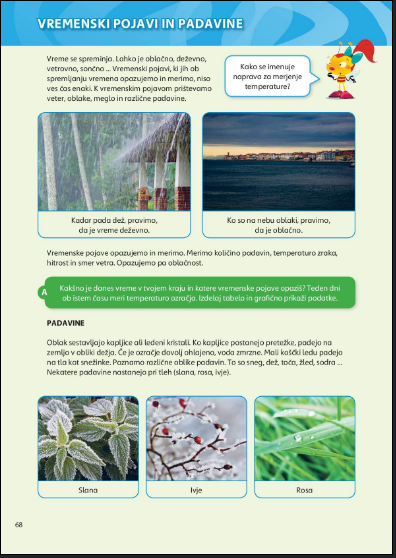 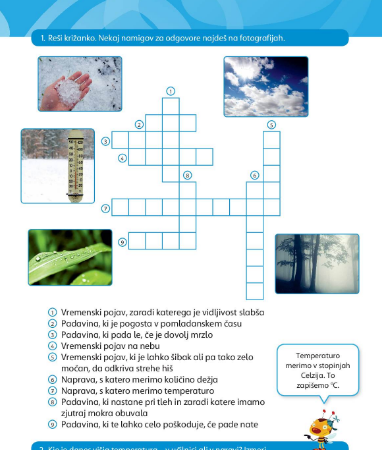 